Конспект НОД по правовому воспитанию в подготовительной группе компенсирующей направленности для детей с ТНР.«Права ребенка в сказках»«Изучая права, мы получаем возможность житьи поступать по совести, по справедливости.»Г. ЛихтенбергЦель: создание условий для формирования у детей представлений о правах ребенка.Задачи:- формирование у детей жизнедеятельности то теме «Права ребенка»;- систематизация практического опыта у детей по правовому воспитанию;- знакомство детей с основными положениями «Конвенции о правах ребенка» средствами игровой деятельности;- развитие правового мировоззрения и коммуникативных навыков у детей;- развитие коммуникативной и социальной компетентности, в том числе информационно-социальной компетентности; - развитие положительного отношения ребенка к себе и другим людям.Способы определения результатов – анкетирование детей «Нарисуй свои права»».Материалы и оборудование: презентация «Права детей в сказках», карточки «Мои права», знаки «Права ребенка», магнитная доска, контуры цветов и смайлики для рефлексии, карандаши, бумага для рисования правил.Ход образовательной деятельностиВводно – организационный этапДети входят вместе с воспитателем, держась за руки, подходят к цветку «Права ребенка».Чтение стихотворения:По извилистой дорожке,
Шли по миру чьи-то ножки.
Вдаль смотря широкими глазами,
Шел малыш знакомиться с правами.
Знать должны и взрослые, и дети,
О правах, что защищают всех на свете! Воспитатель: - Как вы думаете, ребята, что это такое? (Дети высказываются).  - Этот необычный цветок, ребята, называется «Права ребенка». – Как вы думаете, что такое права? (Дети высказываются). Хотите узнать, что такое права?(Дети рассаживаются. Воспитатель держит в руках «Конвенцию о правах ребенка»).Воспитатель:- У нас сегодня встреча не простая,Мы с вами эту книгу полистаем.Едва страницу первую откроем,Увидите вы сказочных героев,Смотрите зорче, и тогда у нихВы о правах узнаете своих.Ведь о правах не зря идет молва,Хоть ты и мал, есть у тебя права!Мотивационно – побудительный этапВоспитатель: - У каждого человека, в том числе и ребенка, есть права. Они записаны в «Конвенции о правах ребенка».(Воспитатель читает стихотворение):В Конвенции каждый найдетНа важный вопрос ответ:Ребенком считается тот,Кто не достиг 18 лет.Воспитатель: - Дорогие ребята! Конечно, родители книгу эту прочитали. А вы сможете прочитать эту книгу, когда подрастете. Сегодня же я предлагаю создать необычную книгу «Права ребенка в сказках». Вы согласны? (Дети высказываются) - Приглашаю вас в сказочное путешествие!3. Расширение имеющихся представлений         1. Право на жизньСюжет из сказки «Волк и семеро козлят»Воспитатель: - Ребята, вы узнали сказку? Что сделал волк? Как вы думаете, какое право козлят он нарушил? (Показ иллюстрации из сказки «Красная Шапочка») – А эту сказку вы узнали? Что сделал волк? Как вы думаете, какое право Красной Шапочки, и бабушки он нарушил?- А чьи права нарушены в сказке «Колобок»? (Дети отвечают). - Правильно! Это право на жизнь. Никто не имеет права лишать жизни другого человека. - Что заставляла делать падчерицу мачеха в сказке «Двенадцать месяцев»? Какое в этой сказке нарушила мачеха право? - Правильно! Это право на жизнь. Никто не имеет права лишать жизни другого человека.  - Кто нарушил права утки со сломанным крылом из сказки «Серая шейка»?- Что это за право, которое было нарушено? (ответы детей) Правильно, и в этой сказке, и в сказке «Двенадцать месяцев» хорошо показано ещё одно право -это право на защиту.Право на защитуВоспитатель: Каждый человек, любое живое существо имеет право на защиту. Ребенок читает стихотворение наизусть:Я расту на радость маме,Но приходится признать,Чтоб я вырос лучшим самым,Как мне много нужно дать!Право на охрану и укрепление здоровья.Если дети заболели,
Плохо чувствуют себя,
И у них бронхит, ангина,
Пневмония, скарлатина,
Слышен детский крик и плач,
Вам поможет только …врач.Воспитатель: - Как вы думаете, ребята, как можно назвать это право? Куда мы идем, если у нас что – то заболит? Расскажите, пожалуйста, о праве на медицинское обслуживание. - Вы узнали сказки? Как укрепляли свое здоровье герои?Воспитатель: - Продолжаем путешествие по сказкам. Как герои улучшали условия жизни?Право на защиту своей личности от любых видов эксплуатации и насилия (тяжелого труда).Загадывание загадки:В кухне я тружусь,С печкой я вожусь,И всегда в золе я.Прячу я печаль мою,Но не плачу, а пою,Улыбаюсь даже.Но не уж то, никогдаНе уйти мне никудаОт золы и сажи? (Дети отвечают)Воспитатель: - Что делала Золушка в сказке? Как вы думаете, ребята, легко ли Золушке выполнять так много работы по дому? Какое право Золушки нарушила мачеха? А вы помогаете своим родителям?                 5. Право на жилище. Право на неприкосновенность жилища- Кто нарушал право на жилище в этих сказках?Иллюстрации из сказок «Три поросенка», «Заюшкина избушка»Воспитатель: - А этих героев вы узнали? Какое право сказочных героев здесь нарушено? (ответы детей) - У каждого человека должен быть дом или квартира, где он будет жить со своей семьей. И никто не может войти в них без разрешения хозяев. Это и есть право на жилище. Право на отдых Воспитатель: - Любой из нас после работы, умственной или физической имеет право на отдых – игру, прогулку и другое.Право на образование Воспитатель: - Посмотрите на эти картины. Какие сказки вы узнали? «Приключения Буратино», «Лесная школа»(Дети высказываются). Воспитатель читает стихотворение:Чтобы вырасти успешным,
Надо много знать, уметь.
Чтобы вырасти большим,
Недостаточно питанья.
Мы использовать должны
Право на …образование.Воспитатель: - Как вы думаете, ребята, зачем надо учиться? (Ответы детей). –Вы, ребята, знаете, что на Земле много стран, и каждый житель своей страны говорит на своем языке. Значит, у каждого человека есть право говорить на своем родном языке.«Сколько бы ни было в мире детишек,Черных и белых девчонок, мальчишек,Все их права и ценны, и равны!Взрослые, вы уважать их должны!»Воспитатель: - Итак, ребята, с чем мы с вами сегодня познакомились? - Какие права вы имеете? 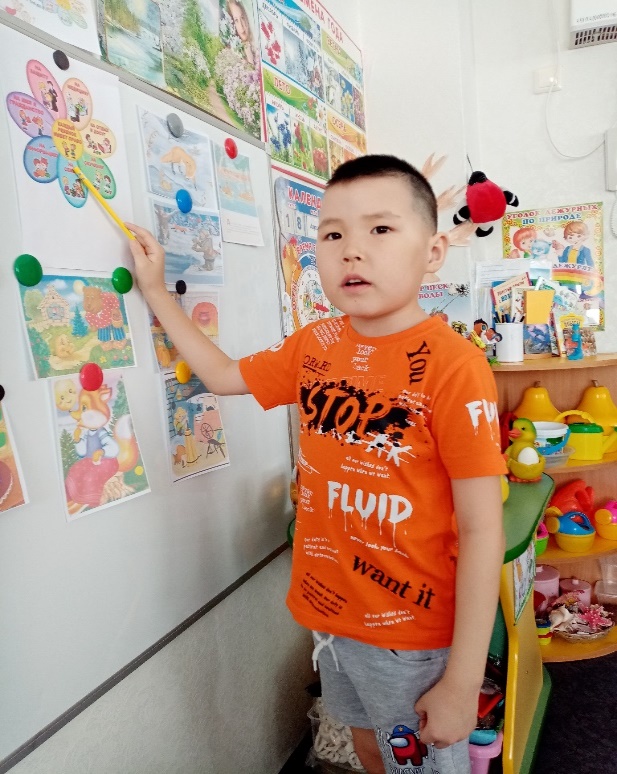 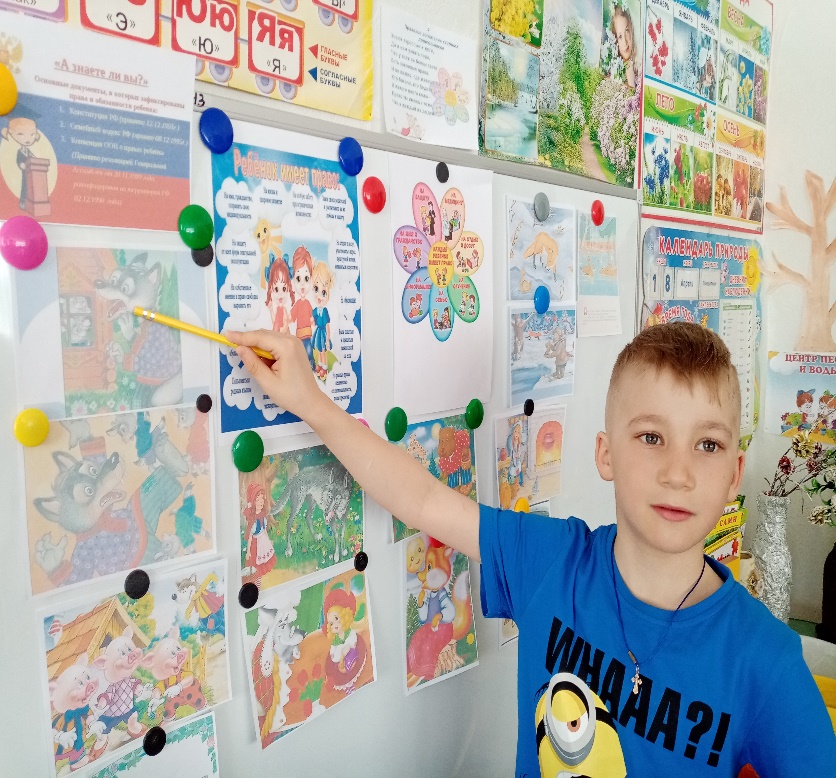 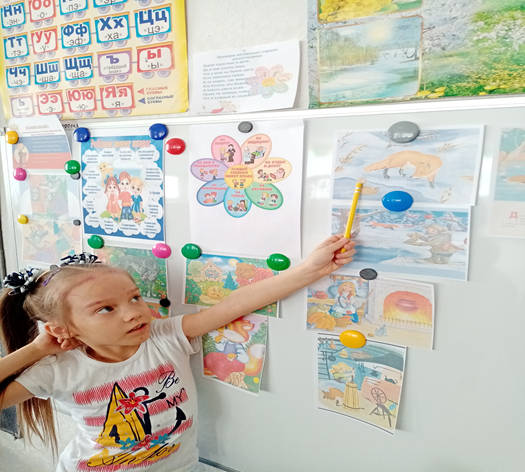 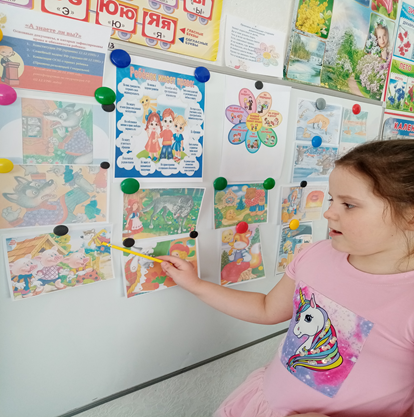 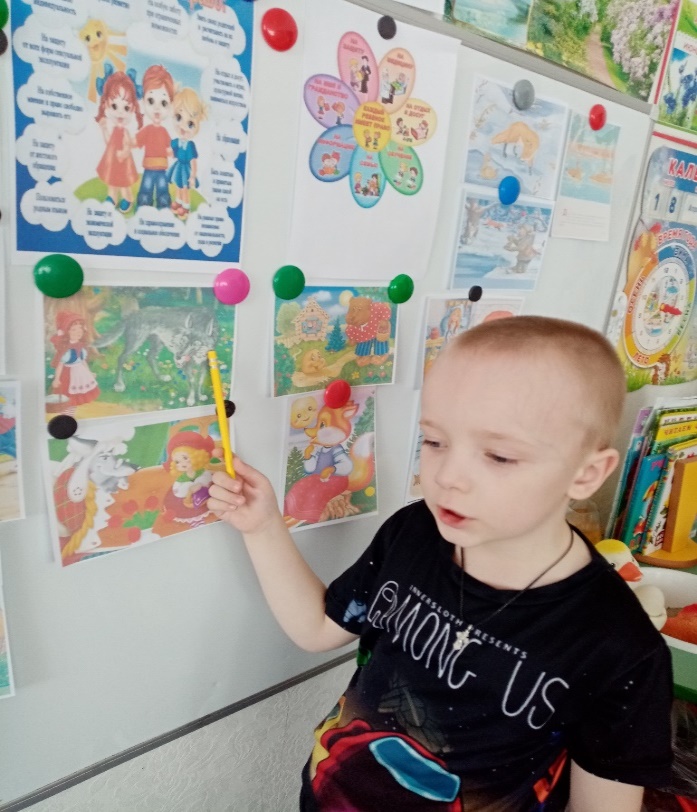 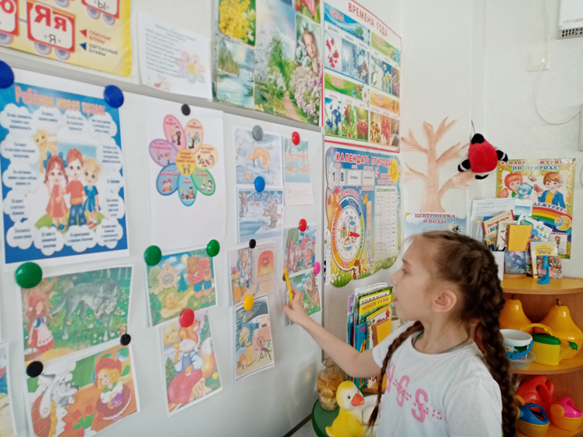 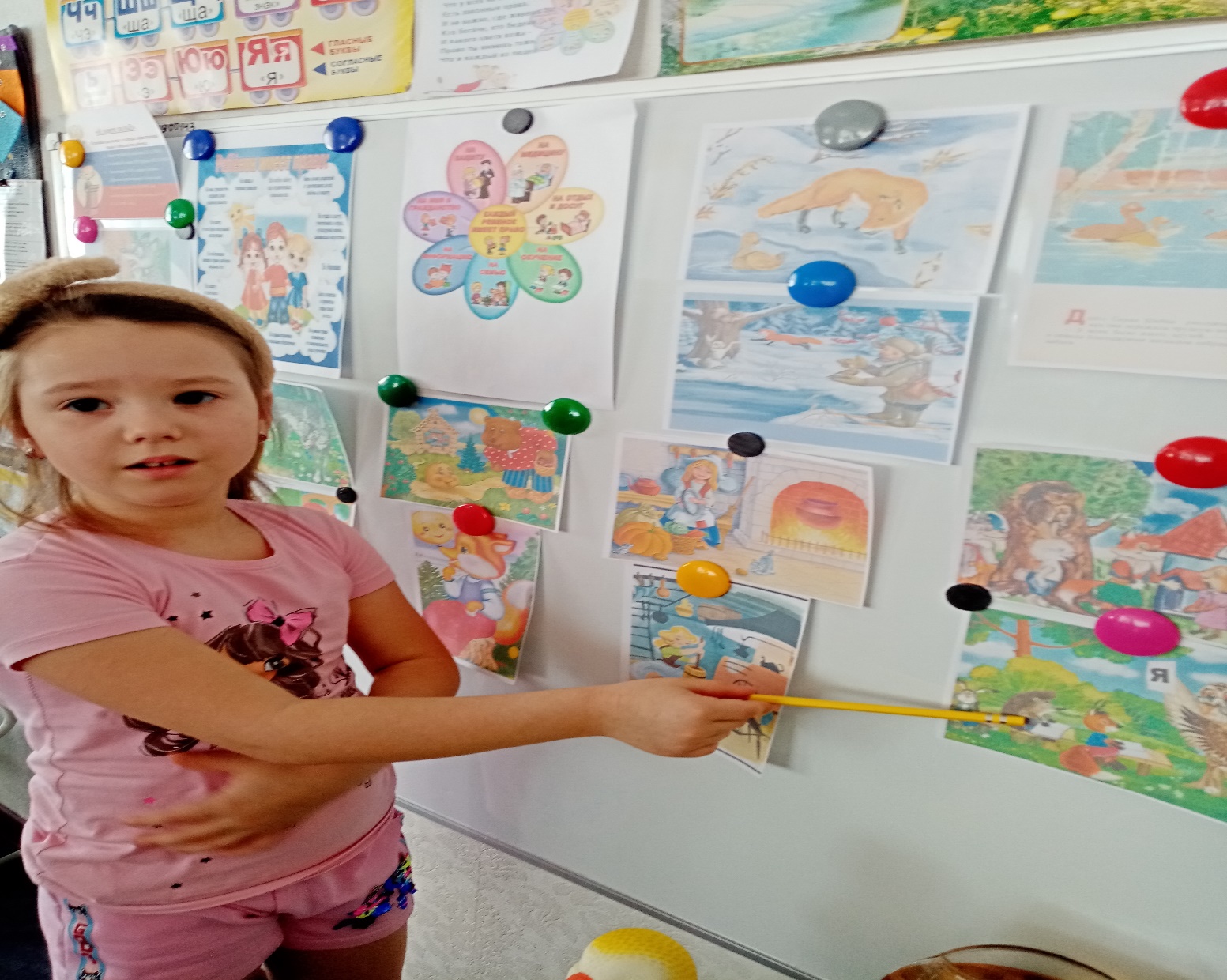 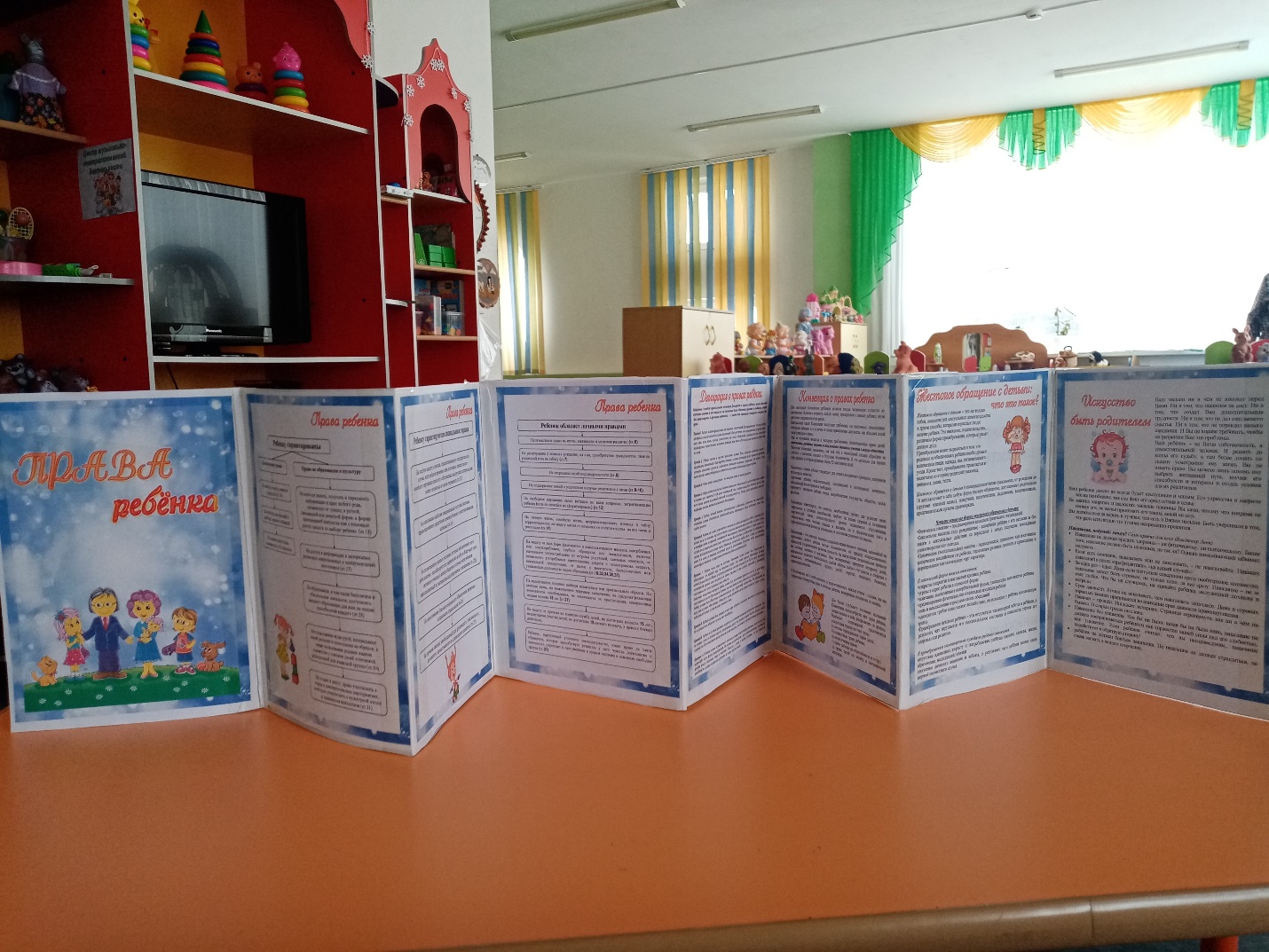 Работа с родителямиПапка-передвижка «Права ребенка»